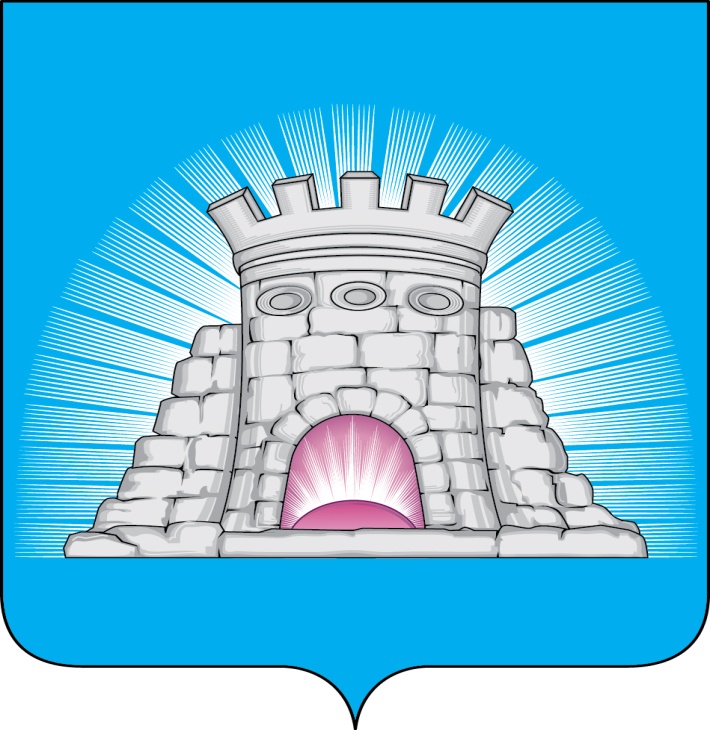 П О С Т А Н О В Л Е Н И Е25.07.2022    №  1297/7г.Зарайск                          О внесении изменений в муниципальную программу                     «Переселение граждан из аварийного жилищного фонда»                       городского округа Зарайск Московской области,                       утвержденную постановлением главы городского                      округа Зарайск от 20.11.2019 №2020/11      В соответствии  с решением Совета депутатов городского округа Зарайск от 28.04.2022 № 90/4 «О внесении изменений в решение Совета депутатов городского округа Зарайск Московской области от 16.12.2021 № 81/1 «О бюджете городского округа Зарайск Московской области на 2022 год и плановый период 2023 и 2024 годов», Порядка разработки и реализации муниципальных программ городского округа Зарайск Московской области, утвержденного постановлением главы городского округа Зарайск от 17.08.2021 № 1290/8                                       П О С Т А Н О В Л Я Ю:     1. Внести изменения в муниципальную программу «Переселение граждан из аварийного жилищного фонда» на 2020-2025 годы (далее-Программа), утвержденную постановлением главы городского округа Зарайск Московской области от 20.11.2019 № 2020/11, изложив Программу в новой редакции (прилагается).2. Службе по взаимодействию СМИ администрации городского округа Зарайск Московской области разместить настоящее постановление на официальном сайте администрации городского округа Зарайск Московской области в сети «Интернет» (https://zarrayon.ru/).Глава городского округа  В.А. ПетрущенкоВерно:Начальник службы делопроизводства    Л.Б. Ивлева                                                                                                              25.07.2022                                                                                                                         009347Послано: в дело, ФУ, ОЭиИ, Глухих И.Е., Шолохову А.В.,  отдел КСДХиТ, КСП,  юридический отдел, СВ со СМИ, прокуратуре.Мурадян К.Ю. 66-2-54-38